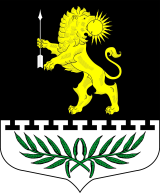 ЛЕНИНГРАДСКАЯ ОБЛАСТЬЛУЖСКИЙ МУНИЦИПАЛЬНЫЙ РАЙОНАДМИНИСТРАЦИЯ СЕРЕБРЯНСКОГО СЕЛЬСКОГО ПОСЕЛЕНИЯПОСТАНОВЛЕНИЕОт 03 декабря  2018 года                                 № 154В целях совершенствования форм и методов работы с обращениями граждан, повышения качества защиты конституционных прав и законных интересов, в соответствии с Федеральным законом от 02.05.2006  № 59-ФЗ «О порядке рассмотрения обращения граждан Российской Федерации»,ПОСТАНОВЛЯЮ:1. Внести изменения в Порядок работы с обращениями граждан в администрацииСеребрянского сельского поселения, утвержденный постановлением главы администрации Серебрянского сельского поселения от 02.02.2015 года № 17.Пункт 4.11. дополнить абзацем следующего содержания:- если текст письменного обращения не позволяет определить суть предложения, заявления или жалобы, ответ на обращение не дается и оно не подлежит направлению на рассмотрение в государственный орган, орган местного самоуправления или должностному лицу в соответствии с их компетенцией, о чем в течение семи дней со дня регистрации обращения сообщается гражданину, направившему обращение.2. Постановление  с изменениями разместить в сети Интернет на официальном сайте Серебрянского сельского поселения Лужского муниципального района Ленинградской области: серебрянское.рф.3. Контроль за выполнением настоящего постановления возложить на заместителя главы администрации Стриженкова С.В.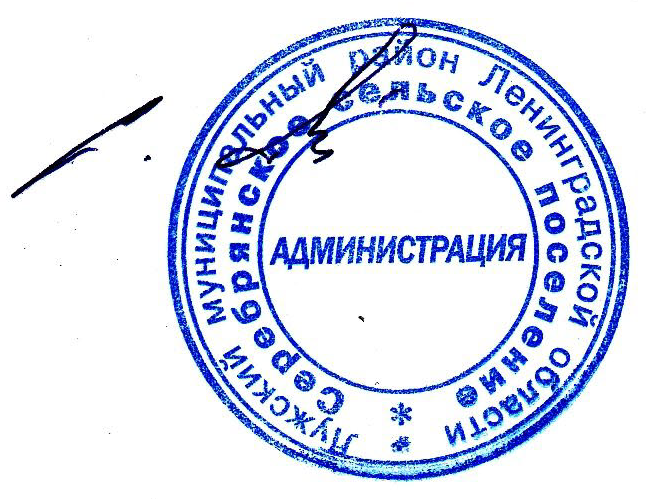 Глава администрацииСеребрянского сельского поселения            О внесении изменений в Порядок работы с обращениями граждан в администрации Серебрянского сельского поселения, утвержденный постановлением главы администрации Серебрянского сельского поселения от 02.02.2015 года № 17.